Mitosis NotesMitosis is when body cells divide to make new body cellsBody cells are also called somatic cellsMitosis is also called asexual reproductionVocabularyChromosomes: structures in the nucleus that are made of DNA (this is when DNA is super-coiled or wound up tightly)Nuclear membrane: membrane around the nucleus that controls what can enter and leave the nucleusCentrioles: structures in the cell that act as anchors for the spindle fibersSpindle fibers: act like ropes to pull pairs of chromosomes apartCentromere: the place where pairs of chromosomes are held togetherCytokinesis: the splitting of the cell into two new cells that occurs after mitosisPhases of Mitosis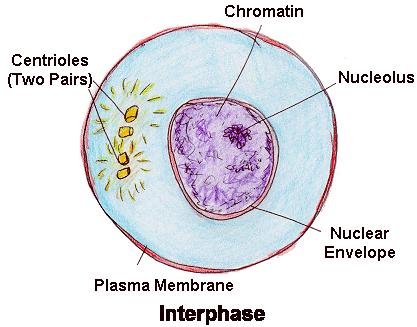 InterphaseCells spend most the most time in this phaseCell grows and gets ready to divideDNA is in its relaxed form called chromatinAt the end of interphase the chromosomes are copiedProphase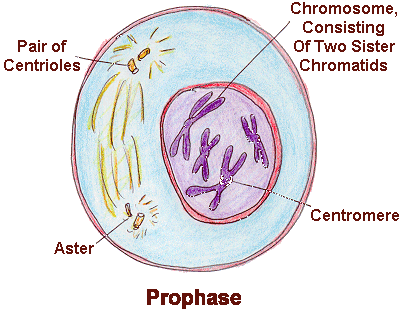 Chromosomes become visible Nuclear membrane disappearsCentrioles move toward opposite ends of the cellSpindle fibers form between the centrioles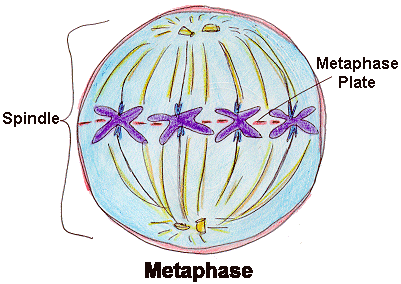 MetaphaseChromosomes line up in middle of the cellSpindle fibers attach to the centromeresAnaphase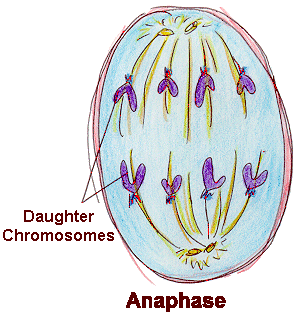 Chromosomes are pulled apart from their copy at the centromereSeparate strands of DNA move away from each other to opposite ends of the cellTelophase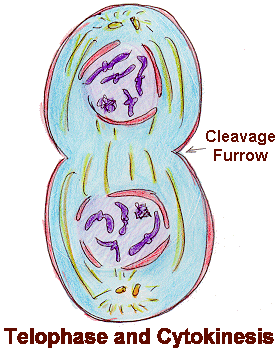 Centrioles and spindle fibers disappearChromosomes stretch out and become harder to seeNuclear membrane forms around each group of chromosomes to form two new nucleiAfter mitosis has ended, the cell goes through cytokinesis and forms two new, genetically identical cells